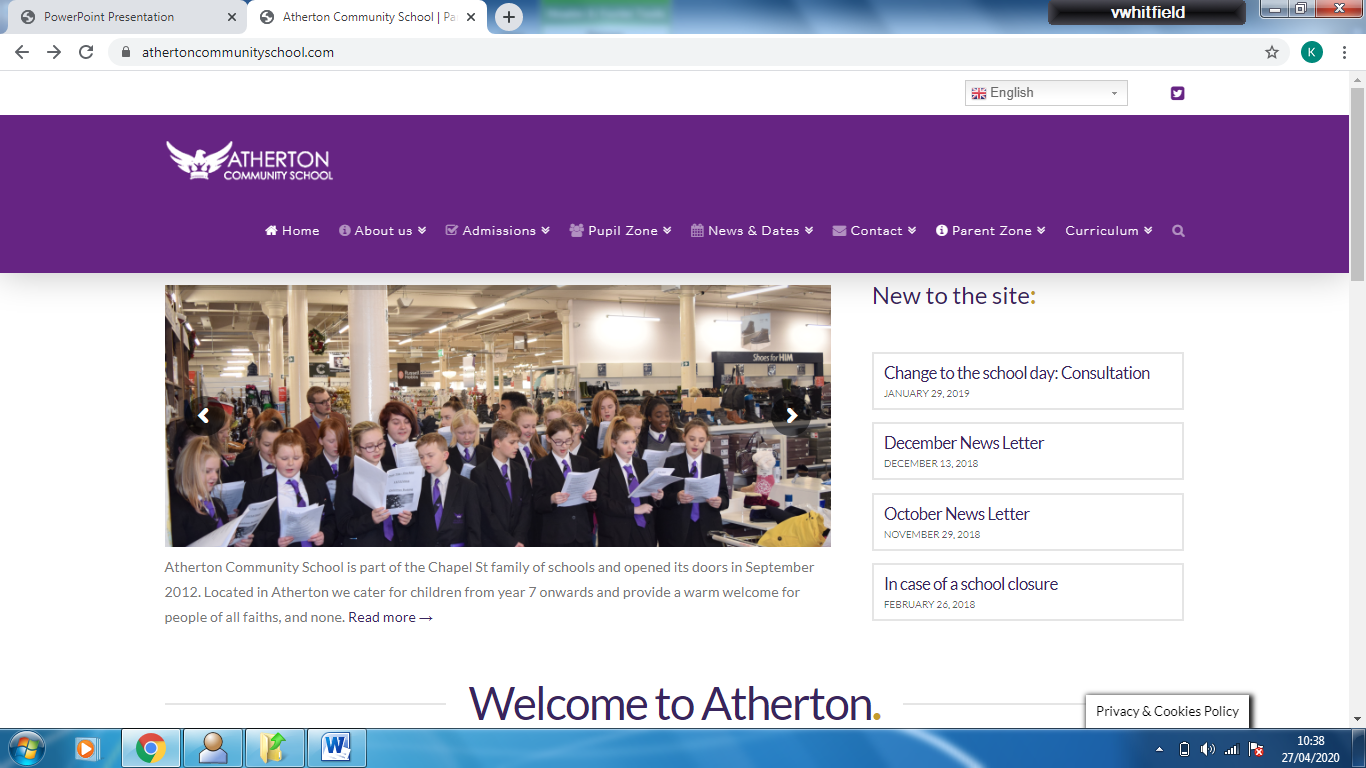 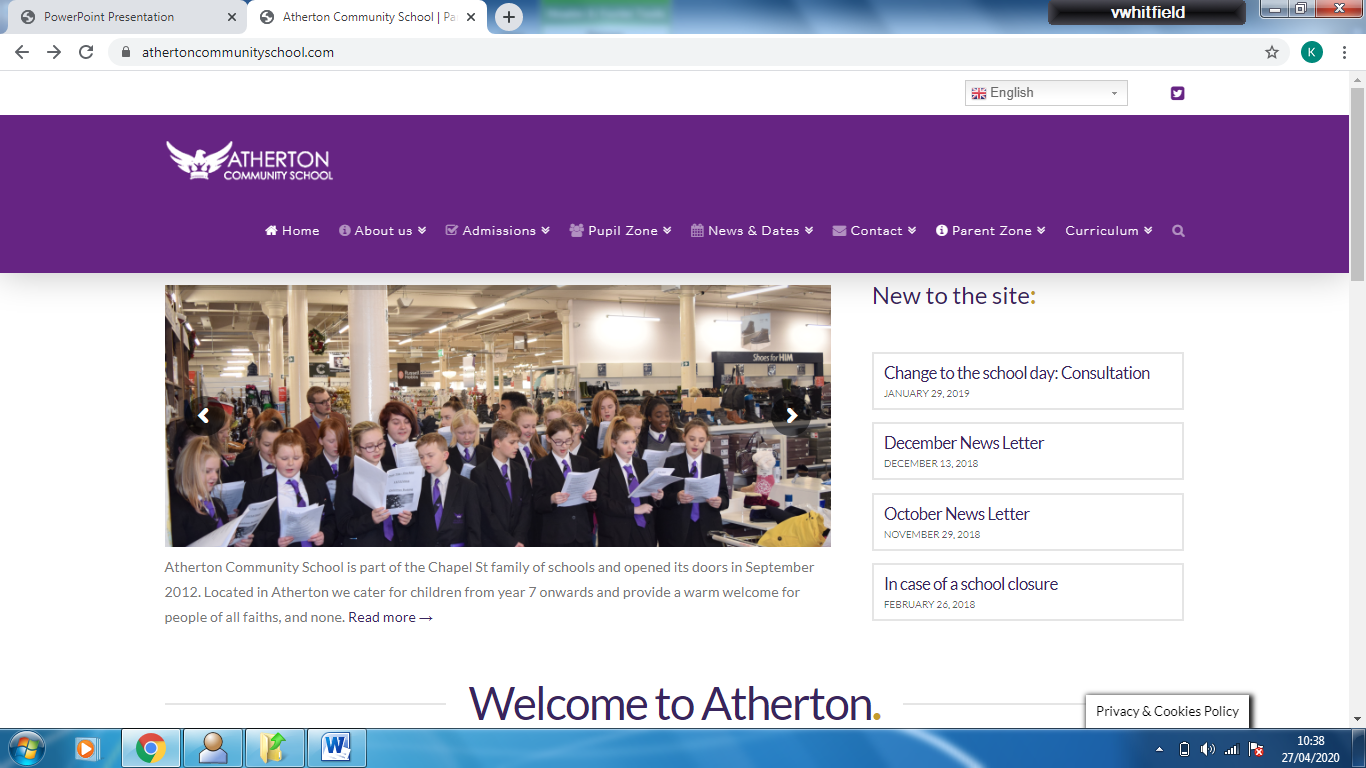 Key WordsKey WordsKey wordDefinitionCommunicable diseaseDisease than can be passed spread by a pathogenPathogenMicrobe that causes a diseaseProtistGroup of microbes that have features of plants, animals and fungi. TransmissionThe method by which a pathogen is spreadVectorType of transmission where an organism that carries a pathogen but is not affected by it. e.g. ratsCommunicable diseasesCommunicable diseasesCommunicable diseasesCommunicable diseasesCommunicable diseasesPathogenDiseaseSymptomsTreatmentPreventionBacteriaSalmonella (food poisoning)Vomiting, diarrhoea, feverAntibioticsGood hygiene, cook food thoroughlyBacteriaGonorrhoeaYellow mucus from penis or vagina, pain when urinatingAntibioticsUse a condom when having sexVirusHIVFlue like symptoms, decreased immunity, lesions Anti-retroviral drugsUse a condom when having sex, do not share needlesVirusMeaslesFever, red rash on chest and facePainkillers Vaccination VirusTobacco Mosaic Virus (TMV) - PlantsYellowing leaves stunted growthRemove infected leaves and burnKeep away from infected plantsFungiRose Black Spot - PlantsBlack spots on leaves and stunted growthFungicidesKeep away from infected plantsMalariaMalariaMalaria is a disease caused by the protist PlasmodiumIt is transmitted by female mosquitos when they bite a humanIt causes a fever and flu like symptoms that can be fatal.It can be treated using drugs that kill the parasite.Malaria is a disease caused by the protist PlasmodiumIt is transmitted by female mosquitos when they bite a humanIt causes a fever and flu like symptoms that can be fatal.It can be treated using drugs that kill the parasite.Method of preventionHow it worksMosquito NetsMeshing is too small for mosquitoes to pass throughDraining swamp landReduces breeding grounds for mosquitoes and therefore reduces the mosquito populationAnti-malarial drugsKills the parasite during its developmental stage in the liver and red blood cellsInsect repellentDiscourages mosquitoes from biting the personExternal body defences (non specific)External body defences (non specific)External body defences (non specific)1SkinLayers of dead skill cells provide a barrier. Antiseptic oils are secreted on to the skin that kill pathogens2NoseCilia cells line the nose, throat and lungs. Mucus covering these cells traps the pathogens and the hairs on the upper surface of the cells sway back and forth to sweep the mucus to the nose or to the throat to be swallowed3MouthThe stomach contains strong hydrochloric acid, this kills pathogens that are swallowed.4CutsPlatelets in the blood clump together at the site of a cut, these for a carrier at the cut called a scab.Internal body defences (specific)Internal body defences (specific)LymphocyteWhite blood cell that makes and releases antibodiesPhagocyteWhite blood cell that engulf and digests pathogensAntigen Unique protein marker on the pathogen AntibodyProtein that attaches to an antigen to prevent growth and the release of toxinsToxinPoison released by a pathogen that induces symptomsAntitoxinProtein that binds to toxins to prevent them from being absorbed in to the body tissuesVaccinesVaccinesVaccines are used to provide immunity against viral infectionsVaccines are used to provide immunity against viral infectionsStageDescription1Small amount of WEAKENED or DEAD pathogen is injected in to the blood2White blood cells respond and start to make antibodies to kill the pathogen3Antibodies remain in the blood4If re-infected the levels of antibodies drop and the white blood cells make the antibodies QUICKLY to fight of the pathogenAntibiotics and Painkillers Antibiotics and Painkillers AntibioticsONLY used to treat bacterial infections. Interferes with the bacterial production or attacks the cell walls of the cellPainkillersONLY treats the symptoms of a disease, it does not kill the pathogenAntibiotic resistanceWhere a bacteria evolves to no longer be killed by an antibioticDrug developmentDrug developmentDrugChemical that has a physiological effect on the bodyToxicityHow poisonous or deadly the drug isEfficacyHow well a drug worksDoseThe volume or mass of a drug that is needed to cause an effectPlaceboA pill or liquid that does not contain the drug, e.g a sugar pillDouble blind trialsA method of testing a drug where neither the doctors nor the patients know who has taken the drug or placebo. (Prevents bias)Why are drug trials conducted?Why are drug trials conducted?To ensure the drug is not toxicTo check for the side effects of the drugTo establish an effective doseTo assess the effectiveness of a drug compared to those currently on the market.To ensure the drug is not toxicTo check for the side effects of the drugTo establish an effective doseTo assess the effectiveness of a drug compared to those currently on the market.Stages of a drug trialStages of a drug trialPre-clinicalDrugs are tested on tissues and animals to check for toxicityClinical trials stage 1Small group of healthy volunteers (<10) with a small dose compared to the placebo. Check for toxicity and side effectsClinical trials stage 2Group of 100 – 300 healthy volunteers taking a range of doses compared to a placebo. Check for side effects and possible doseClinical trials stage 3Group of 1000-3000 patients. Compared against drugs already available. Check the efficacy of the drug for its intended purpose.Challenge QuestionsChallenge Questions1Why can’t measles be treated using antibiotics?2Why is it important that a drug development trial is carried out by an independent company?3Suggest how the development of antibiotic resistant bacteria can be reduced.4Evaluate the use of unlicensed vaccines or drugs to treat COVID-19.